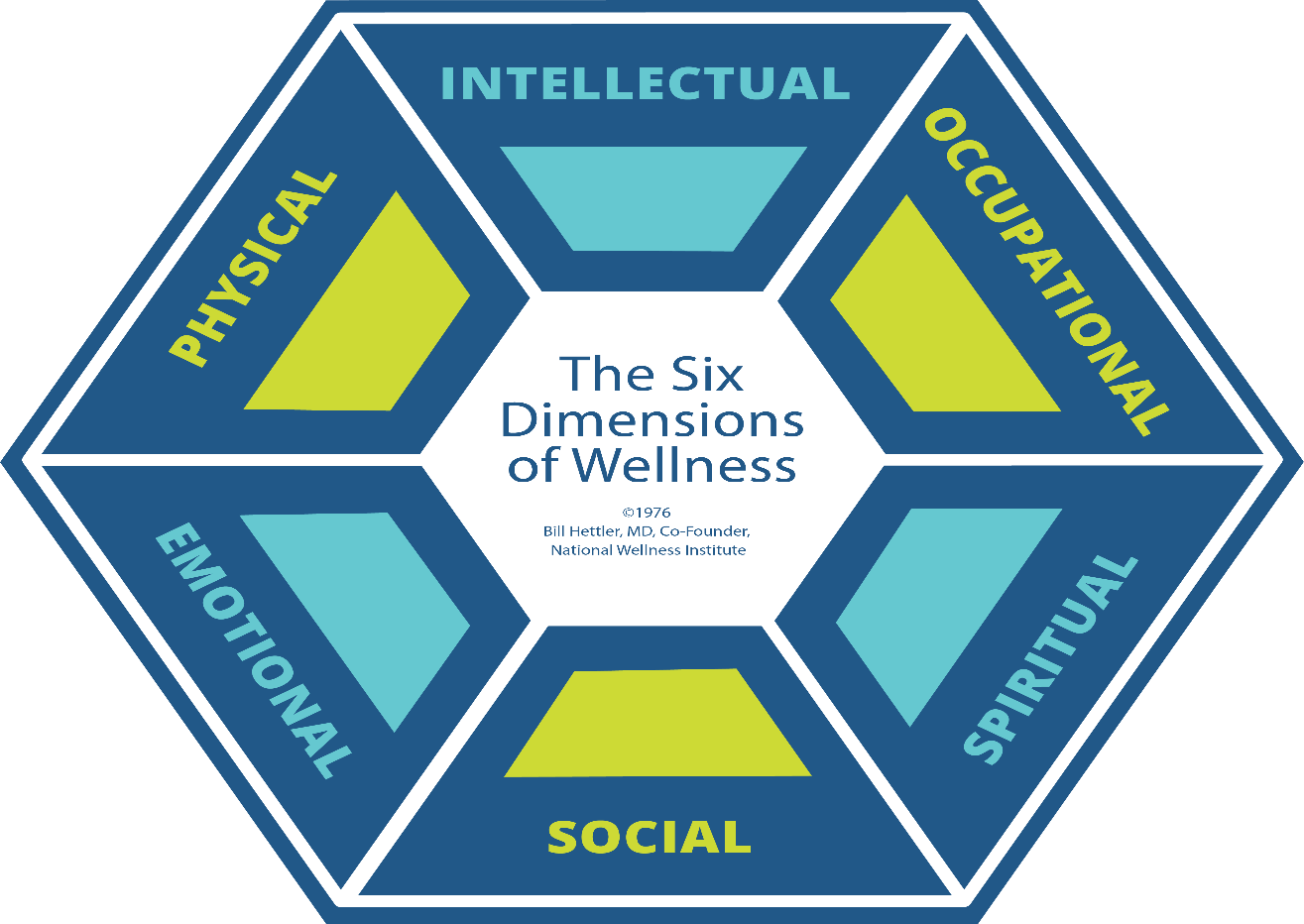 https://nationalwellness.org/wp-content/uploads/2023/01/6Dimensions_1080px.pngTips for improving your mental wellbeingTry to relax and reduce stress.Find ways to learn and be creative.Spend time in nature.Connect with others.Look after your physical health.Try to improve your sleep.https://www.ncbi.nlm.nih.gov/pmc/articles/PMC10355843/#:~:text=Mental%20health%20is%20another%20aspect,impact%20in%20all%20health%20areas.